§6575-K.  Elver individual fishing quota1.  Prohibition on possession or sale of elvers in excess of elver individual fishing quota.  A person may not possess or sell elvers in excess of the elver individual fishing quota that person has been allocated for the fishing season pursuant to section 6505‑A, subsection 3‑A, plus any additional quota the person may be authorized to take under section 6575‑L.  After a person's elver transaction card issued pursuant to section 6505‑A, subsection 1‑C has been used to record transactions equal to or in excess of the elver quota allocated to that person, that person may not possess or sell elvers.[PL 2019, c. 642, §6 (AMD).]2.  Prohibition on fishing after elver individual fishing quota has been reached.  Except as provided in section 6575‑L, this section applies to fishing after a person's elver individual fishing quota has been reached.  A person who has sold elvers equal to or in excess of that person's elver individual fishing quota may not fish for or possess elvers for the remainder of the season, except that such a person who has been issued a license to fish for elvers may in accordance with section 6575‑D assist another person who has been issued a license to fish for elvers who has not met or exceeded that person's elver individual fishing quota as provided in section 6505‑A, subsection 3‑A.  After a person's elver transaction card issued pursuant to section 6505‑A, subsection 1‑C has been used to record transactions equal to or in excess of the elver quota allocated to that person, that person may not fish for elvers.  All gear tagged by a license holder who has met or exceeded that person's elver individual fishing quota must be removed.  A marine patrol officer may seize the elver transaction card of a license holder who has met or exceeded that person's elver individual fishing quota.[PL 2019, c. 642, §7 (AMD).]3.  Violation.  An individual who in fact violates this section commits a crime in accordance with section 6204 for which a fine of $2,000 must be imposed, none of which may be suspended.[PL 2013, c. 485, §9 (NEW).]SECTION HISTORYPL 2013, c. 485, §9 (NEW). PL 2015, c. 131, §2 (AMD). PL 2019, c. 642, §§6, 7 (AMD). The State of Maine claims a copyright in its codified statutes. If you intend to republish this material, we require that you include the following disclaimer in your publication:All copyrights and other rights to statutory text are reserved by the State of Maine. The text included in this publication reflects changes made through the First Regular and First Special Session of the 131st Maine Legislature and is current through November 1, 2023
                    . The text is subject to change without notice. It is a version that has not been officially certified by the Secretary of State. Refer to the Maine Revised Statutes Annotated and supplements for certified text.
                The Office of the Revisor of Statutes also requests that you send us one copy of any statutory publication you may produce. Our goal is not to restrict publishing activity, but to keep track of who is publishing what, to identify any needless duplication and to preserve the State's copyright rights.PLEASE NOTE: The Revisor's Office cannot perform research for or provide legal advice or interpretation of Maine law to the public. If you need legal assistance, please contact a qualified attorney.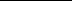 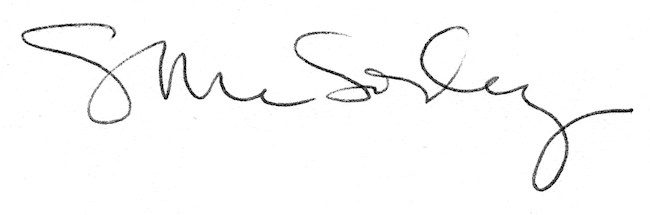 